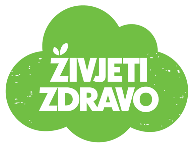 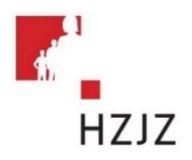 Tjedni jelovnik za prehranu učenika u osnovnim školama od 05.10.2020. – 09.10.2020.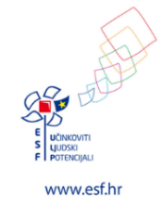 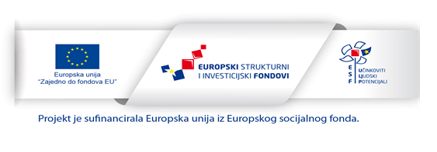 Tjedni jelovnik za prehranu učenika u osnovnim školama od 12.10.2020. – 16.10.2020.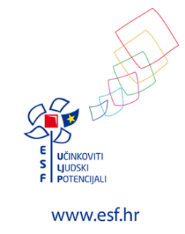 Tjedni jelovnik za prehranu učenika u osnovnim školama od 19.10.2020. – 23.10.2020.Tjedni jelovnik za prehranu učenika u osnovnim školama od 26.10.2020. – 30.10.2020.U cilju smanjivanja unosa soli preporučuje se uporaba različitog bilja i začina kao zamjene za sol. Pri odabiru hrane, prednost se daje hrani s nižim sadržajem natrija. Sukladno zakonskoj regulativi, obvezna je uporaba jodirane soli.Tijekom pripreme hrane preporučuje se korištenje manje šećera, kao i smanjenje količine šećera koja se dodaje u tople napitke. Za serviranje deserta preporučuju se deserti na bazi voća ili mlijeka umjesto kolača koji često obiluju šećerom. Najprimjerenija tekućina je voda, ali se preporučuju i sokovi od voća i povrća bez dodanog šećera. Ukoliko postoje uvjeti, optimalno je poslužiti svježe ocijeđene sokove. Bez obzira na to jesu li navedeni u jelovniku ili ne, uvijek se mogu poslužiti voćni i biljni čajevi. Pri zaslađivanju dati prednost medu, dok dodani šećer koristiti u minimalnim količinama.Nadopuna za laktoza intoleranciju: Mlijeko –zamijeniti s kravljim mlijekom bez laktoze ili biljne zamjene za mlijeko pr. sojino, rižino, zobeno obogaćeno kalcijem (+Ca)Jogurt, kefir, acidofil - zamijeniti jogurtom bez laktoze ili sojinim jogurtom Svježi sir – zamijeniti zrnatim sirom bez laktoze Tvrdi sir – zamijeniti svježim sirom bez laktoze ili dimljenim tofu-om Puding – pripremiti domaći puding s mlijekom bez laktoze ili s biljnim zamjenama za mlijeko pr. sojino, rižino, zobeno obogaćeno kalcijem (+Ca); sojin puding                                                                                                                                                                                                                                     Maslac – koristiti meki margarinski namaz ili maslac bez laktoze                                                                                                                                                                                  Voćni jogurt – koristiti sojin voćni jogurt ili sojin jogurt + voće ili jogurt bez laktoze + voće                                                                                                                                                              Mliječni namaz – koristiti namaz koji nije na bazi mlijeka (npr. namaz od slanutka ili meki margarinski namaz)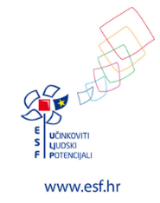 DANDoručak (mliječni obrok)RučakUžina Energetska vrijednost 05.10.2020.
ponedjeljakMliječni namaz 
Graham pecivo 
KakaoVarivo od leće i tjestenine
Kupus salata 
Crni kruh)
JabukaZlevanka s marmeladom1.184,6706.10.2020.
utorakŠkolski sendvič
GrožđeMesne okruglice u umaku od rajčice
Kukuruzni žganciPuding1.204,7507.10.2020.
srijedaIntegralno pecivo s  kuhanim jajetom i ribanom mrkvom/zelenom salatom 
MandarineJuha od bundeve 
Rižoto sa puretinom i sezonskim povrćem 
Zelena salata s rajčicomBučnica1.215,8108.10.2020.
četvrtakIntegralni mafin s voćem 
MlijekoPileći paprikaš s noklicama
Zelena salata s kukuruzom 
Crni kruhVoćni jogurt sa 
zobenim pahuljicama1.235,0909.10.2020.
petakCorn flakes 
Kakao 
KruškaJuha od rajčice 
Panirani oslić
Kuhani krumpir s vlascem
CiklaCrni kruh 
Topljeni sir
Čaj s limunom i medom1.099,07DANDoručak (mliječni obrok) RučakUžina Energetska vrijednost 12.10.2020.
ponedjeljakTamni klipić
Jogurt s probiotikomVarivo od slanutka
povrća i pancete 
Integralni kruh
Kompot od breskveSavijača s jabukama1.243,2613.10.2020.
utorakKukuruzni žganci sa svježim sirom i vrhnjem 
KruškaLazanje 
Zelena salata s kukuruzomSok od naranče 100% 
Zobeni keksi1.237,1714.10.2020.
srijedaSendvič(Zobeno ili graham pecivo, maslac, pileća/pureća prsa delikates, zelena salata)
MandarineSekeli gulaš
Njoki
CiklaVoćna pločica ili voćna salata1.250,3015.10.2020.
četvrtakKruh kukuruzni
Namaz od slanutka 
Mlijeko 
BananaBistra juha sa griz noklicama 
Pureća pljeskavica
Blitva na lešo s krumpirom 
Kupus salata s mrkvomSavijača sa sirom i bučom1.266,3616.10.2020.
petakPizza s povrćem
Jogurt s probiotikomJuha od rajčice 
Rižoto s lignjama
Zelena salata s rajčicomPalačinka s marmeladom1.098,35DANDoručak (mliječni obrok)RučakUžina Energetska vrijednost 19.10.2020.
ponedjeljakKukuruzni savitak sa sirom
Čaj s limunom i medom
MandarineMiješano varivo s bijelim mesom i noklicama
Zobeno ili graham pecivo
Kremasti jogurt sa zobenim pahuljicama i suhim voćem
1.205,3120.10.2020.
utorakĐački integralni sendvič
JabukaJuha od povrća s prosom 
Punjena paprika 
Pire od krumpira i cvjetačeKompot od ananasa1.144,0821.10.2020.
srijedaZagorski štrukli
Jogurt s probiotikomŠpageti na bolonjski 
Kupus salataJabuke u ogrtaču1.246,6522.10.2020.
četvrtakŽitne pahuljice s mlijekom
Grašak s noklicama
Integralni kruhZelena salata s bučinim sjemenkamaKolač od mrkve i jabuke1.158,3323.10.2020.
petakIntegralni kruh
Mliječni namaz 
BananaTjestenina s tunjevinom
Zelena salata s rajčicom (1 zdjelica)Puding1.110,80DANDoručak (mliječni obrok) RučakUžina Energetska vrijednost 26.10.2020.
ponedjeljakZrnato pecivo
Jogurt s probiotikomVarivo od miješanih grahorica i ječma 
Crni kruh 
Kupus salata Integralni muffin s voćem1.253,5227.10.2020.
utorakŽitne pahuljice s mlijekomZapečena tjestenina sa šunkom i svježim sirom
Zelena salata s mrkvom Mandarina Voćni jogurt1.207,1128.10.2020.
srijedaŠareni sendvič sa šunkom i siromČaj s limunom i medomBistra juha od povrća s tjesteninom
Piletina pečena, mlinci, kuhano povrće 
SalataKompot kruška1.169,1929.10.2020.
četvrtakRiža na mlijeku sa komadićima čokolade 
KruškaVarivo od kelja i teletine 
Crni kruhKolač od jogurta1.146,7130.10.2020.
petakGraham pecivo 
Sirni namaz sa sjemenkama, ribana mrkvaKefir 
Juha od rajčice s integralnom rižom
Fishburger
Pečeno povrćeBanana1.051,29